DRUK – NR 15 					Gdańsk, dnia …………………………………….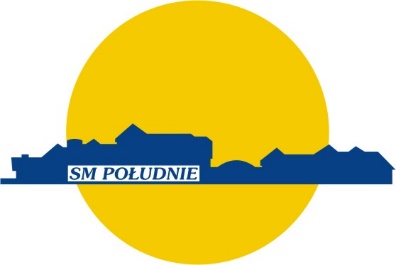 …………………………………………………………………………./ Imię nazwisko /…………………………………………………………………………./ adres lokalu w zasobach SM „Południe” /…………………………………………………………………………../ Nr ewidencyjny lokalu /Spółdzielnia Mieszkaniowa„POŁUDNIE”UL. Strzelców Karpackich 180-041 GDAŃSKW związku z NADPŁATĄ rozliczenia / centralnego ogrzewania, zużycia wody /*na wyżej wymienionym lokalu mieszkalnym proszę o zwrot na moje konto bankowe w banku ………………………………………………………………………………………………………………………………….Nr konta Bankowego  …………………………………………………………………………………………………………….Kwoty ………………………………………….. zł.……………………………………………………………………………/ czytelny podpisczłonka/właściciela lokalu mieszkalnego /*